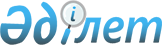 О внесении изменений в решение Приозерского городского маслихата от 13 декабря 2012 года N 14/96 "О городском бюджете на 2013-2015 годы"
					
			С истёкшим сроком
			
			
		
					Решение XVIII сессии Приозерского городского маслихата Карагандинской области от 29 марта 2013 года N 18/135. Зарегистрировано Департаментом юстиции Карагандинской области 4 апреля 2013 года N 2276. Прекращено действие в связи с истечением срока
      В соответствии с Бюджетным кодексом Республики Казахстан от 4 декабря 2008 года, Законом Республики Казахстан от 23 января 2001 года "О местном государственном управлении и самоуправлении в Республике Казахстан" городской маслихат РЕШИЛ:
      1. Внести в решение Приозерского городского маслихата от 13 декабря 2012 года N 14/96 "О городском бюджете на 2013-2015 годы" (зарегистрировано в Реестре государственной регистрации нормативных правовых актов за N 2066, опубликовано в газете "Приозерский вестник"  N 48/281 от 28 декабря 2012 года), в которое внесены изменения решением Приозерского городского маслихата от 14 февраля 2013 года N 16/117 "О внесении изменений в решение Приозерского городского маслихата от 13 декабря 2012 года N 14/96 "О городском бюджете на 2013-2015 годы" (зарегистрировано в Реестре государственной регистрации нормативных правовых актов за N 2164, опубликовано в газете "Приозерский вестник" N 8/289 от 22 февраля 2013 года), следующие изменения:
      1) в пункте 1:
      в подпункте 1):
      цифры "4005703" заменить цифрами "4048125";
      цифры "3847883" заменить цифрами "3890305";
      в подпункте 2):
      цифры "4031891" заменить цифрами "4074313";
      2) приложение 1 к указанному решению изложить в новой редакции согласно приложению к настоящему решению.
      2. Настоящее решение вводится в действие с 1 января 2013 года. Городской бюджет на 2013 год
					© 2012. РГП на ПХВ «Институт законодательства и правовой информации Республики Казахстан» Министерства юстиции Республики Казахстан
				
Председатель сессии, секретарь
городского маслихата
Б. СарсембековПриложение
к решению XVIII сессии
Приозерского городского маслихата
от 29 марта 2013 года N 18/135
Приложение 1
к решению XIV сессии
Приозерского городского маслихата
от 13 декабря 2012 года N 14/96
Категория
Категория
Категория
Категория
сумма тысяч тенге
Класс
Класс
Класс
сумма тысяч тенге
Подкласс
Подкласс
сумма тысяч тенге
Наименование
сумма тысяч тенге
1
2
3
4
5
I. Доходы
4048125
1
Налоговые поступления
150544
01
Подоходный налог
50190
2
Индивидуальный подоходный налог
50190
03
Социальный налог
31957
1
Социальный налог
31957
04
Налоги на собственность
57105
1
Налоги на имущество
25412
3
Земельный налог
17497
4
Налог на транспортные средства
14196
05
Внутренние налоги на товары, работы и услуги
9159
2
Акцизы
1406
3
Поступления за использование природных и других ресурсов
3945
4
Сборы за ведение предпринимательской и профессиональной деятельности
3266
5
Налог на игорный бизнес
542
08
Обязательные платежи, взимаемые за совершение юридически значимых действий и (или) выдачу документов уполномоченными на то государственными органами или должностными лицами
2133
1
Государственная пошлина
2133
2
Неналоговые поступления
4933
01
Доходы от государственной собственности
3970
1
Поступления части чистого дохода государственных предприятий
9
5
Доходы от аренды имущества, находящегося в государственной собственности
3961
06
Прочие неналоговые поступления
963
1
Прочие неналоговые поступления
963
3
Поступления от продажи основного капитала
2343
03
Продажа земли и нематериальных активов
2343
1
Продажа земли
1764
2
Продажа нематериальных активов
579
4
Поступления трансфертов
3890305
02
Трансферты из вышестоящих органов государственного управления
3890305
1
Трансферты из республиканского бюджета
2083515
2
Трансферты из областного бюджета
1806790
Функциональная группа
Функциональная группа
Функциональная группа
Функциональная группа
Функциональная группа
Сумма (тысяч тенге)
Функциональная подгруппа
Функциональная подгруппа
Функциональная подгруппа
Функциональная подгруппа
Сумма (тысяч тенге)
Администратор бюджетных программ
Администратор бюджетных программ
Администратор бюджетных программ
Сумма (тысяч тенге)
Программа
Программа
Сумма (тысяч тенге)
Наименование
Сумма (тысяч тенге)
1
2
3
4
5
6
II. Затраты
4074313
01
Государственные услуги общего характера
111913
1
Представительные, исполнительные и другие органы, выполняющие общие функции государственного управления
83771
112
Аппарат маслихата района (города областного значения)
19299
001
Услуги по обеспечению деятельности маслихата района (города областного значения)
18551
003
Капитальные расходы государственного органа
748
122
Аппарат акима района (города областного значения)
64472
001
Услуги по обеспечению деятельности акима района (города областного значения)
52406
003
Капитальные расходы государственного органа
12066
2
Финансовая деятельность
16477
452
Отдел финансов района (города областного значения)
16477
001
Услуги по реализации государственной политики в области исполнения бюджета района (города областного значения) и управления коммунальной собственностью района (города областного значения)
11515
003
Проведение оценки имущества в целях налогообложения
139
011
Учет, хранение, оценка и реализация имущества, поступившего в коммунальную собственность
4591
018
Капитальные расходы государственного органа
232
5
Планирование и статистическая деятельность
11665
453
Отдел экономики и бюджетного планирования района (города областного значения)
11665
001
Услуги по реализации государственной политики в области формирования и развития экономической политики, системы государственного планирования и управления района (города областного значения)
11325
004
Капитальные расходы государственного органа
340
02
Оборона
11841
1
Военные нужды
1331
122
Аппарат акима района (города областного значения)
1331
005
Мероприятия в рамках исполнения всеобщей воинской обязанности
1331
2
Организация работы по чрезвычайным ситуациям
10510
122
Аппарат акима района (города областного значения)
10510
006
Предупреждение и ликвидация чрезвычайных ситуаций масштаба района (города областного значения)
10510
03
Общественный порядок, безопасность, правовая, судебная, уголовно-исполнительная деятельность
800
9
Прочие услуги в области общественного порядка и безопасности
800
458
Отдел жилищно-коммунального хозяйства, пассажирского транспорта и автомобильных дорог района (города областного значения)
800
021
Обеспечение безопасности дорожного движения в населенных пунктах
800
04
Образование
433492
1
Дошкольное воспитание и обучение
108342
471
Отдел образования, физической культуры и спорта района (города областного значения)
108342
040
Реализация государственного образовательного заказа в дошкольных организациях образования
108342
2
Начальное, основное среднее и общее среднее образование
298987
471
Отдел образования, физической культуры и спорта района (города областного значения)
298987
004
Общеобразовательное обучение
252421
005
Дополнительное образование для детей и юношества
46566
9
Прочие услуги в области образования
26163
471
Отдел образования, физической культуры и спорта района (города областного значения)
26163
009
Приобретение и доставка учебников, учебно-методических комплексов для государственных учреждений образования района (города областного значения)
6380
020
Ежемесячная выплата денежных средств опекунам (попечителям) на содержание ребенка-сироты (детей-сирот), и ребенка (детей), оставшегося без попечения родителей
1684
067
Капитальные расходы подведомственных государственных учреждений и организаций
18099
06
Социальная помощь и социальное обеспечение
59553
2
Социальная помощь
34093
451
Отдел занятости и социальных программ района (города областного значения)
34093
002
Программа занятости
9721
005
Государственная адресная социальная помощь
1531
006
Оказание жилищной помощи
1758
007
Социальная помощь отдельным категориям нуждающихся граждан по решениям местных представительных органов
7457
010
Материальное обеспечение детей-инвалидов, воспитывающихся и обучающихся на дому
146
014
Оказание социальной помощи нуждающимся гражданам на дому
1572
016
Государственные пособия на детей до 18 лет
2565
017
Обеспечение нуждающихся инвалидов обязательными гигиеническими средствами и предоставление услуг специалистами жестового языка, индивидуальными помощниками в соответствии с индивидуальной программой реабилитации инвалида
1574
023
Обеспечение деятельности центров занятости населения
7769
9
Прочие услуги в области социальной помощи и социального обеспечения
25460
451
Отдел занятости и социальных программ района (города областного значения)
25460
001
Услуги по реализации государственной политики на местном уровне в области обеспечения занятости и реализации социальных программ для населения
22579
011
Оплата услуг по зачислению, выплате и доставке пособий и других социальных выплат
266
021
Капитальные расходы государственного органа
2615
07
Жилищно-коммунальное хозяйство
1765672
1
Жилищное хозяйство
26053
458
Отдел жилищно-коммунального хозяйства, пассажирского транспорта и автомобильных дорог района (города областного значения)
3803
003
Организация сохранения государственного жилищного фонда
3803
472
Отдел строительства, архитектуры и градостроительства района (города областного значения)
22250
003
Проектирование, строительство и (или) приобретение жилья коммунального жилищного фонда
15250
004
Проектирование, развитие, обустройство и (или) приобретение инженерно-коммуникационной инфраструктуры
7000
074
Развитие и обустройство недостающей инженерно-коммуникационной инфраструктуры в рамках второго направления Программы занятости 2020
0
2
Коммунальное хозяйство
1686794
458
Отдел жилищно-коммунального хозяйства, пассажирского транспорта и автомобильных дорог района (города областного значения)
1686794
007
Поддержание инфраструктуры города Приозерска
1139910
012
Функционирование системы водоснабжения и водоотведения
96884
029
Развитие системы водоснабжения и водоотведения
450000
3
Благоустройство населенных пунктов
52825
458
Отдел жилищно-коммунального хозяйства, пассажирского транспорта и автомобильных дорог района (города областного значения)
52825
015
Освещение улиц в населенных пунктах
15846
017
Содержание мест захоронений и захоронение безродных
418
018
Благоустройство и озеленение населенных пунктов
36561
08
Культура, спорт, туризм и информационное пространство
58806
1
Деятельность в области культуры
3222
455
Отдел культуры и развития языков района (города областного значения)
3222
003
Поддержка культурно-досуговой работы
3222
2
Спорт
2319
471
Отдел образования, физической культуры и спорта района (города областного значения)
2319
014
Проведение спортивных соревнований на районном (города областного значения) уровне
708
015
Подготовка и участие членов сборных команд района (города областного значения) по различным видам спорта на областных спортивных соревнованиях
1611
3
Информационное пространство
22147
455
Отдел культуры и развития языков района (города областного значения)
17947
006
Функционирование районных (городских) библиотек
16446
007
Развитие государственного языка и других языков народа Казахстана
1501
456
Отдел внутренней политики района (города областного значения)
4200
002
Услуги по проведению государственной информационной политики через газеты и журналы
2000
005
Услуги по проведению государственной информационной политики через телерадиовещание
2200
9
Прочие услуги по организации культуры, спорта, туризма и информационного пространства
31118
455
Отдел культуры и развития языков района (города областного значения)
10642
001
Услуги по реализации государственной политики на местном уровне в области развития языков и культуры
8717
032
Капитальные расходы подведомственных государственных учреждений и организаций
1925
456
Отдел внутренней политики района (города областного значения)
20476
001
Услуги по реализации государственной политики на местном уровне в области информации, укрепления государственности и формирования социального оптимизма граждан
12238
003
Реализация мероприятий в сфере молодежной политики
7946
006
Капитальные расходы государственного органа
292
10
Сельское, водное, лесное, рыбное хозяйство, особо охраняемые природные территории, охрана окружающей среды и животного мира, земельные отношения
29581
1
Сельское хозяйство
14715
474
Отдел сельского хозяйства и ветеринарии района (города областного значения)
14715
001
Услуги по реализации государственной политики на местном уровне в сфере сельского хозяйства и ветеринарии
12916
003
Капитальные расходы государственного органа
564
005
Обеспечение функционирования скотомогильников (биотермических ям)
551
007
Организация отлова и уничтожения бродячих собак и кошек
480
012
Проведение мероприятий по идентификации сельскохозяйственных животных
204
6
Земельные отношения
13123
463
Отдел земельных отношений района (города областного значения)
13123
001
Услуги по реализации государственной политики в области регулирования земельных отношений на территории района (города областного значения)
9858
003
Земельно-хозяйственное устройство населенных пунктов
3265
9
Прочие услуги в области сельского, водного, лесного, рыбного хозяйства, охраны окружающей среды и земельных отношений
1743
474
Отдел сельского хозяйства и ветеринарии района (города областного значения)
1743
013
Проведение противоэпизоотических мероприятий
1743
11
Промышленность, архитектурная, градостроительная и строительная деятельность
12765
2
Архитектурная, градостроительная и строительная деятельность
12765
472
Отдел строительства, архитектуры и градостроительства района (города областного значения)
12765
001
Услуги по реализации государственной политики в области строительства, архитектуры и градостроительства на местном уровне
12362
015
Капитальные расходы государственного органа
403
12
Транспорт и коммуникации
41109
1
Автомобильный транспорт
41109
458
Отдел жилищно-коммунального хозяйства, пассажирского транспорта и автомобильных дорог района (города областного значения)
41109
023
Обеспечение функционирования автомобильных дорог
41109
13
Прочие
1548668
3
Поддержка предпринимательской деятельности и защита конкуренции
10688
469
Отдел предпринимательства района (города областного значения)
10688
001
Услуги по реализации государственной политики на местном уровне в области развития предпринимательства и промышленности
10307
003
Поддержка предпринимательской деятельности
341
004
Капитальные расходы государственного органа
40
9
Прочие
1537980
452
Отдел финансов района (города областного значения)
81530
012
Резерв местного исполнительного органа района (города областного значения)
3157
014
Формирование или увеличение уставного капитала юридических лиц
78373
458
Отдел жилищно-коммунального хозяйства, пассажирского транспорта и автомобильных дорог района (города областного значения)
17490
001
Услуги по реализации государственной политики на местном уровне в области жилищно-коммунального хозяйства, пассажирского транспорта и автомобильных дорог
16015
013
Капитальные расходы государственного органа
918
108
Разработка или корректировка технико-экономического обоснования местных бюджетных инвестиционных проектов и концессионных проектов и проведение его экспертизы, консультативное сопровождение концессионных проектов
557
471
Отдел образования, физической культуры и спорта района (города областного значения)
17358
001
Услуги по обеспечению деятельности отдела образования, физической культуры и спорта
17176
018
Капитальные расходы государственного органа
182
472
Отдел строительства, архитектуры и градостроительства района (города областного значения)
1421602
021
Строительство объектов инженерной инфраструктуры объекта "Санаторий на побережье озера Балхаш"
1421602
III. Чистое бюджетное кредитование
0
15
Трансферты
113
1
Трансферты
113
452
Отдел финансов района (города областного значения)
113
006
Возврат неиспользованных (недоиспользованных) целевых трансфертов
113
Категория
Категория
Категория
Категория
Сумма (тысяч тенге)
Класс
Класс
Класс
Сумма (тысяч тенге)
Подкласс
Подкласс
Сумма (тысяч тенге)
Наименование
Сумма (тысяч тенге)
1
2
3
4
5
Погашение бюджетных кредитов
0
Функциональная группа
Функциональная группа
Функциональная группа
Функциональная группа
Функциональная группа
Сумма (тысяч тенге)
Функциональная подгруппа
Функциональная подгруппа
Функциональная подгруппа
Функциональная подгруппа
Сумма (тысяч тенге)
Администратор бюджетной программы
Администратор бюджетной программы
Администратор бюджетной программы
Сумма (тысяч тенге)
Программа
Программа
Сумма (тысяч тенге)
Наименование
Сумма (тысяч тенге)
1
2
3
4
5
6
IV. Сальдо по операциям с финансовыми активами
0
Категория
Категория
Категория
Категория
Сумма (тысяч тенге)
Класс
Класс
Класс
Сумма (тысяч тенге)
Подкласс
Подкласс
Сумма (тысяч тенге)
Наименование
Сумма (тысяч тенге)
1
2
3
4
5
Поступление от продажи финансовых активов государства
0
Наименование
Сумма (тысяч тенге)
1
2
V. Дефицит (профицит) бюджета
-26188
VI. Финансирование дефицита (использование профицита) бюджета
26188